JOB TITLE       : WAITER                        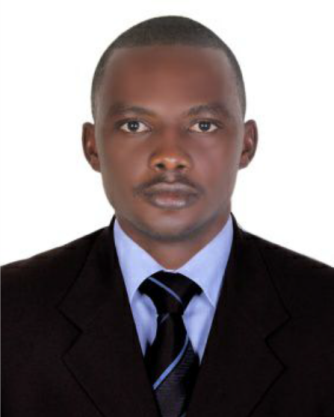 Name	       : Masango Marital Status    : Single	Gender                : Male                                      Nationality          : Cameroonian                                                        Visa status           : Cancelled  Visa Email                   : masango-391394@2freemail.com CAREER  SUMMARY   A professional waiter highly effective at anticipating and accommodating customer needs. Friendly , punctual and enthusiastic team player. Hardworking waiter who thrives under pressure and goes above and beyond to create unforgettable guest experiences. Over 3 years experience serving as a waiter in upscale restaurants. Customer-oriented waiter with excellent interpersonal and communication skills. Food and beverage expert. Have an award as best worker of the year.        SKILLS AND ABILITIES  Customer Service SkillsHighly skilled in talking to customers. In-depth knowledge of customers directions.Hands-on experience to operate customer techniques. Able to understand and follow all service precautions and work related directions. Interpersonal skills:- outgoing and friendly,Polite and courteous,engaging,sociable,problem solving,service oriented,ability to work in a team.Sales and marketing skills.          Communication Skills I am an attentive listener and an engaging communicator. Confident when communicating with guests.   Intuitive in nature     Fast learner.      Have a good memory.       Multitasking Skills   Have a proven ability to manage several things at once.  I have  good sense of awareness.   Capable  to bus and clean tables. Having the ability to input order. Efficient handling of money.  Very attentive to details.          ABILITIES  Taking orders accurately. Sensitivity to food allergies/ intolerance.  Knowledgeable in basic math. Adhering  to company's policies and procedures.  Standing for long hours. Can work under pressure.  Serving a wide range of guests. Willing to be flexible in my working patterns. Very time conscious.  Demonstrated ability to accomplish physically challenging tasks. Having the ability to master the menu.  PROFESSIONAL EXPERIENCE          WAITER,2015 - present; Al fakhar  Mandi restaurant; Backyard BBQ restaurant.                       Responsibilities   Greeted customers and escorted them to their tables.  Presented menu  and answered questions about the cuisine, made recommendations upon request.  Recommended drinks to customers.  Wrote customers’ orders and conveyed  to kitchen staff.  Took orders from customers and served food, drinks and desserts.  Served specialty dishes to customers at tables as required.  Checked to ensure that customers were enjoying their meals; took actions to correct any issues as needed.  Prepared  bills/receipts and collected payment from customers.  Cleaned  tables and other areas as needed after clients depart.      Greeted guests politely as they left; assuring them that it was nice having them around and hoped to see them soon.      ACADEMIC QUALIFICATION  Basic knowledge in hygiene and food safety. High school certificate (2010)